السيرة الذاتيةم.د رائد حطاب سعودي الدبي                                           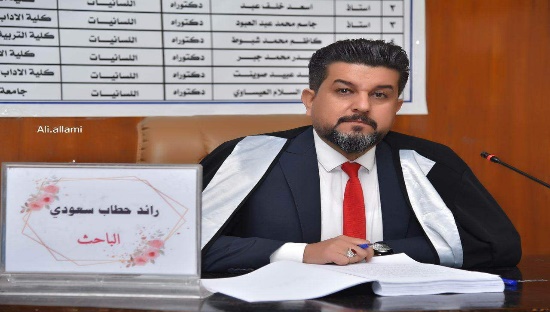 الجامعة المستنصرية – كلية التربيةMobile: 07709678940  Email: rara5750@gmail.comملخص تعريفي:تدريسي في الجامعة المستنصرية منذ 2014  الشهادات الدراسية:بكالوريوس في اللغة العربية 2004_ 2005.ماجستير في اللغة العربية 2014.دكتوراه لغة عربية 2022.الجوائز والتكريم الأكاديميالعديد من كتب الشكر من وزير التعليم العالي والبحث العلمي.العديد من كتب الشكر من رؤساء الجامعة المستنصرية.العديد من كتب الشكر من عميد كلية التربية الجامعة المستنصرية.الخبرة الأكاديمية والتدريس:اقامة العديد من الدورات في سلامة اللغة العربية للتدريسيين في مركز التعليم المستمر الجامعة المستنصرية.اقامة العديد من الدورات في سلامة اللغة العربية للموظفين في مركز التعليم المستمر الجامعة المستنصرية .تقويم العديد من الرسائل و الأطاريح العلمية.الإشراف على العديد من طلبة البكالوريس.المقررات الدراسية التي تم تدريسها:الانتساب المهني او الجمعيات:مدير شعبة ضمان الجودة والأداء الجامعي من العام 2021ـ 2022 و 2022ـ 2023، وما زلت بالمنصب,عضو رئيس في العديد من لجان شعبة ضمان الجودة منها:لجنة الاعتماد البرامجي.لجنة الاعتماد المؤسسي.لجنة التنمية المستدامة.لجنة تقييم الأداء الجامعي.عضو في العديد من اللجان في قسم اللغة العربية.عملت في العديد من الصحف العراقية من 2007 الى 2022،الاشتراك في العديد من الدورات والورش التي أقامها قسم ضمان الجودةالاشتراك في دورة القيادات الوسطى التي أقامها قسم التعليم المستمر ضمن البرنامج الحكومي لإعداد القيادات الوسطى التي تشمل:-محور المهارات المالية.-محور المهارات الإدارية.-محوري المهارات القانونية.ـمحور مهارات الحوكمة الالكترونية. -محور المهارات الذاتية.المنشورات العلميةبحوث علمية.سورة الشعراء دراسة في ضوء لسانيات النص ( رسالة الماجستير).الدراسات اللسانية في مجلة حوليات الجامعة التونسية ( 1980_ 2015) (أطروحة الدكتوراه).اللّسانيّات التّداوليّة والحجاجيّة: التّمثلات والاشتغالات في مجلة حوليات الجامعة التّونسيّةاللّسانيّات التّطبيقيّة في تونس المجالات والتمثلات مجلة حوليات الجامعة التّونسيّة أنموذجًاthe biographyM.D. Raed Hattab Saudi Al-DubaiAl-Mustansiriya University - College of EducationMobile: 07709678940Email: rara5750@gmail.comIntroductory summary:• Teaching at Al-Mustansiriya University since 2014  Academic certificates:• Bachelor’s degree in Arabic Language 2004_2005.• Master’s degree in Arabic Language 2014.• Ph.D. in Arabic Language 2022.Awards and academic honors• Many letters of thanks from the Minister of Higher Education and Scientific Research.• Many letters of thanks from the presidents of Al-Mustansiriya University.• Many letters of thanks from the Dean of the College of Education, Al-Mustansiriya University.Academic and teaching experience:• Holding many courses in Arabic language safety for teachers at the Continuing Education Center at Al-Mustansiriya University.• Holding many courses in Arabic language safety for employees at the Continuing Education Center at Al-Mustansiriya University.• Evaluating many scientific theses and dissertations.• Supervising many bachelor’s degree students.Courses taught:Primary studies and postgraduate studies1-General Arabic at the College of Science, Al-Mustansiriya University in 20142-Media Language in the Department of Media, College of Arts, Al-Mustansiriya University, 2015-2016.3-General Arabic in the Anthropology Department, Al-Mustansiriya University for the years 2016-2017.4-General Arabic, College of Engineering, 2017 and 2018.5- Linguistic skills, College of Education, Arabic Language Department, Al-Mustansiriya University 2019-2020.6- General Arabic in the Department of History, College of Education 2020.7- General Arabic in the Computer Department 2021-2022 and 2022-2032.7- General Arabic in the Department of Mathematics, 2022-20238- Linguistics in the Arabic Language Department 2023.Professional affiliation or associations:• Director of the Quality Assurance and University Performance Division from the years 2021-2022 and 2022-2023, and I am still in the position.• Chairman of several Quality Assurance Division committees, including:- Program Accreditation Committee.- Institutional Accreditation Committee.- Sustainable Development Committee.- University Performance Evaluation Committee.• Member of many committees in the Arabic Language Department.• I worked in many Iraqi newspapers from 2007 to 2022.• Participation in many courses and workshops held by the Quality Assurance Department• Participation in the middle leadership course held by the Continuing Education Department within the government program for preparing middle leaders, which includes:-Financial skills axis.-Administrative skills axis.-Basic legal skills.-E-Governance skills axis.  - Self-skills axis.Scientific publications•	scientific researches.- Surat Al-Shu’ara, a study in light of text linguistics (Master’s thesis).- Linguistic studies in the Journal of the Annals of the Tunisian University (1980_2015) (PhD thesis).-Pragmatic and argumentative linguistics: representations and operations in the Journal of the Annals of the Tunisian UniversityApplied linguistics in Tunisia, fields and representations, the Tunisian University Annals magazine as a model.الدراسات الأوليةالدراسات العليا1-عربية عامة في كلية العلوم الجامعة المستنصرية  عام 20142-اللغة الاعلامية في قسم الاعلام كلية الآداب الجامعة المستنصرية عام 2015-2016.3-عربية عامة في قسم الانثربولوجي الجامعة المستنصرية  للعامين 2016  -2017.4-عربية عامة كلية الهندسة 2017 و2018.5- مهارات لغوية كلية التربية قسم اللغة العربية الجامعة المستنصرية 2019-2020 .6- عربية عامة في قسم التاريخ كلية التربية 2020.7- عربية عامة في قسم الحاسبات 2021-2022 و 2022- 2032.7- عربية عامة في قسم الرياضيات، 2022- 20238- اللسانيات في قسم اللغة العربية 2023.